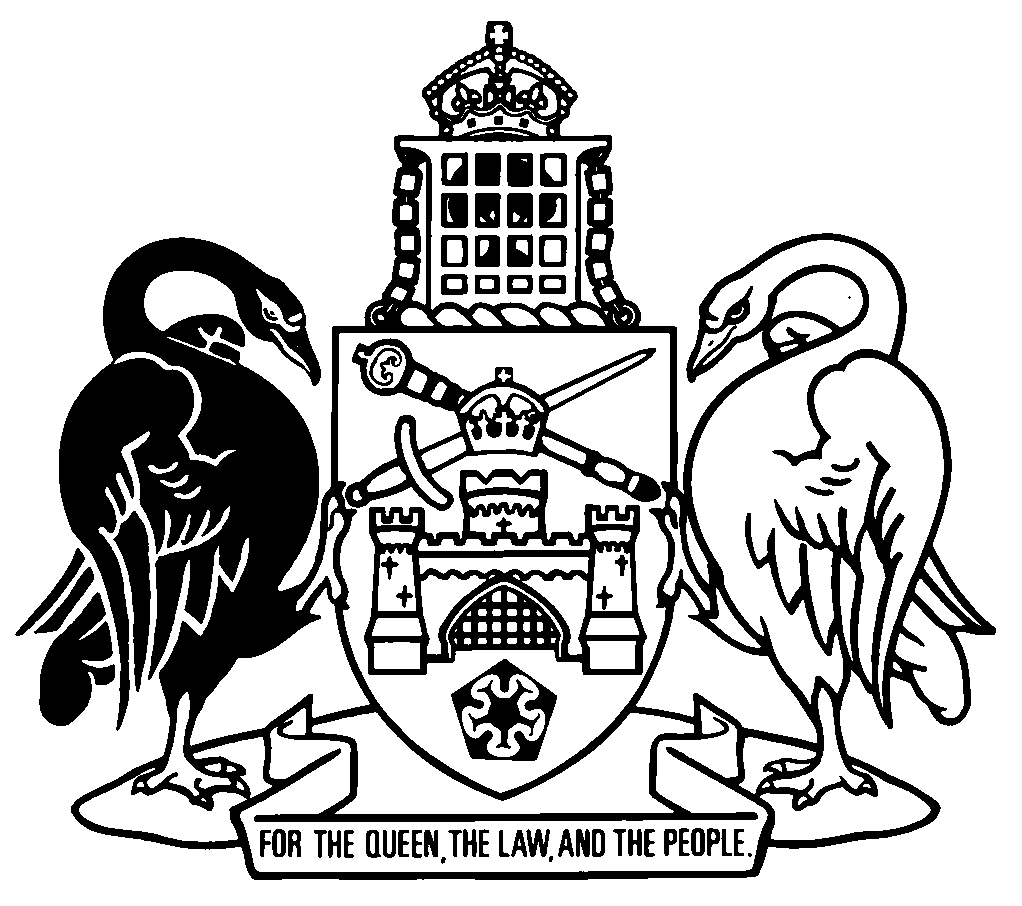 Australian Capital TerritoryTrans-Tasman Mutual Recognition Regulation 2017    SL2017-39made under theTrans-Tasman Mutual Recognition Act 1997Republication No 1Effective:  8 December 2017 – 8 December 2018Republication date: 8 December 2017Regulation not amendedAbout this republicationThe republished lawThis is a republication of the Trans-Tasman Mutual Recognition Regulation 2017, made under the Trans-Tasman Mutual Recognition Act 1997 (including any amendment made under the Legislation Act 2001, part 11.3 (Editorial changes)) as in force on 8 December 2017.  It also includes any commencement, repeal or expiry affecting this republished law.  The legislation history and amendment history of the republished law are set out in endnotes 3 and 4. Kinds of republicationsThe Parliamentary Counsel’s Office prepares 2 kinds of republications of ACT laws (see the ACT legislation register at www.legislation.act.gov.au):authorised republications to which the Legislation Act 2001 appliesunauthorised republications.The status of this republication appears on the bottom of each page.Editorial amendmentsThe Legislation Act 2001, part 11.3 authorises the Parliamentary Counsel to make editorial amendments and other changes of a formal nature when preparing a law for republication.  Editorial changes do not change the effect of the law, but have effect as if they had been made by an Act commencing on the republication date (see Legislation Act 2001, s 115 and s 117).  The changes are made if the Parliamentary Counsel considers they are desirable to bring the law into line, or more closely into line, with current legislative drafting practice.  This republication does not include amendments made under part 11.3 (see endnote 1).Uncommenced provisions and amendmentsIf a provision of the republished law has not commenced, the symbol  U  appears immediately before the provision heading.  Any uncommenced amendments that affect this republished law are accessible on the ACT legislation register (www.legislation.act.gov.au). For more information, see the home page for this law on the register.ModificationsIf a provision of the republished law is affected by a current modification, the symbol  M  appears immediately before the provision heading.  The text of the modifying provision appears in the endnotes.  For the legal status of modifications, see the Legislation Act 2001, section 95.PenaltiesAt the republication date, the value of a penalty unit for an offence against this law is $150 for an individual and $750 for a corporation (see Legislation Act 2001, s 133).Australian Capital TerritoryTrans-Tasman Mutual Recognition Regulation 2017made under theTrans-Tasman Mutual Recognition Act 1997Contents	Page	1	Name of regulation	2	3	Notes	2	4	Temporary exemption—Act, s 8	2	5	Expiry—regulation	2Endnotes	3	1	About the endnotes	3	2	Abbreviation key	3	3	Legislation history	4	4	Amendment history	4Australian Capital TerritoryTrans-Tasman Mutual Recognition Regulation 2017     made under theTrans-Tasman Mutual Recognition Act 19971	Name of regulationThis regulation is the Trans-Tasman Mutual Recognition Regulation 2017.3	NotesA note included in this regulation is explanatory and is not part of this regulation.Note	See the Legislation Act, s 127 (1), (4) and (5) for the legal status of notes.4	Temporary exemption—Act, s 8The following laws are exempt from the operation of the Commonwealth Act:	(a)	the Waste Management and Resource Recovery Act 2016, part 10A (Container deposit scheme);	(b)	all other provisions of that Act, to the extent they relate to the container deposit scheme established by that part;	(c)	a regulation made under that Act, to the extent the regulation relates to the container deposit scheme.Note	Commonwealth Act—see the Act, s 4.5	Expiry—regulationThis regulation expires 12 months after the day it commences.Endnotes1	About the endnotesAmending and modifying laws are annotated in the legislation history and the amendment history.  Current modifications are not included in the republished law but are set out in the endnotes.Not all editorial amendments made under the Legislation Act 2001, part 11.3 are annotated in the amendment history.  Full details of any amendments can be obtained from the Parliamentary Counsel’s Office.Uncommenced amending laws are not included in the republished law.  The details of these laws are underlined in the legislation history.  Uncommenced expiries are underlined in the legislation history and amendment history.If all the provisions of the law have been renumbered, a table of renumbered provisions gives details of previous and current numbering.  The endnotes also include a table of earlier republications.2	Abbreviation key3	Legislation historyTrans-Tasman Mutual Recognition Regulation 2017 SL2017-39notified LR 7 December 2017s 1, s 2 commenced 7 December 2017 (LA s 75 (1))remainder commenced 8 December 2017 (s 2)Note	Regulation exp 8 December 2018 (s 5)4	Amendment historyCommencements 2	om LA s 89 (4)©  Australian Capital Territory 2017A = ActNI = Notifiable instrumentAF = Approved formo = orderam = amendedom = omitted/repealedamdt = amendmentord = ordinanceAR = Assembly resolutionorig = originalch = chapterpar = paragraph/subparagraphCN = Commencement noticepres = presentdef = definitionprev = previousDI = Disallowable instrument(prev...) = previouslydict = dictionarypt = partdisallowed = disallowed by the Legislative r = rule/subruleAssemblyreloc = relocateddiv = divisionrenum = renumberedexp = expires/expiredR[X] = Republication NoGaz = gazetteRI = reissuehdg = headings = section/subsectionIA = Interpretation Act 1967sch = scheduleins = inserted/addedsdiv = subdivisionLA = Legislation Act 2001SL = Subordinate lawLR = legislation registersub = substitutedLRA = Legislation (Republication) Act 1996underlining = whole or part not commencedmod = modified/modificationor to be expired